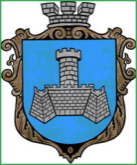 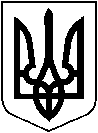 УКРАЇНАм. Хмільник  Вінницької областіР О З П О Р Я Д Ж Е Н Н ЯМІСЬКОГО ГОЛОВИ Від  “  жовтня  2017 р.                                             № 417-рПро підготовку та проведення спільного штабного тренування  міської ланки територіальної підсистеми єдиної державної системи цивільного захисту.      У відповідності до вимог ст. 92 Кодексу цивільного захисту України, Порядку підготовки до дій за призначенням органів управління та сил цивільного захисту, затвердженого постановою Кабінету Міністрів України від 26.06.2013 року № 443 на виконання «Плану основних заходів цивільного захисту міста на 2017 рік», з метою забезпечення готовності та відпрацювання злагодженості дій  органів управління та сил цивільного захисту міста, підприємств, установ,   під час проведення заходів цивільного захисту  у разі виникнення надзвичайних ситуацій техногенного та природного характеру  в складних погодних умовах зимового періоду, керуючись   42,59 Закону України «Про місцеве самоврядування в Україні»:       1. Підготувати та провести 25.10.2017 року  спільне штабне тренування на тему: «Дії органів управління місцевої ланки територіальної підсистеми єдиної державної системи цивільного захисту у разі виникнення надзвичайної ситуації техногенного та природного характеру   в складних умовах осінньо-зимового періоду».       2. Затвердити План проведення   спільного штабного тренування з керівним складом і силами міської ланки   територіальної підсистеми єдиної державної системи цивільного захисту (Додається)      3.Затвердити перелік учасників спільного штабного тренування    (Додається).       4. Місцем проведення спільного штабного тренування визначити  пункт органів управління цивільного захисту міста, зал засідань  міської ради та об’єкти підприємств, установ міста у відповідності до  плану проведення   тренувань.      5. Керівникам виконавчих органів міської ради забезпечити виконання  доведених завдань  визначених тематикою плану спільного штабного тренування .     6.Рекомендувати учасникам спільного штабного тренування визначити кількість працівників та необхідних засобів для проведення спільного штабного тренування, розрахунки надати керівнику навчань.     7.Загальне керівництво спільними тренуваннями покласти на заступника міського голови з питань діяльності виконавчих органів міської ради Загіку В.М.     8.Контроль за виконанням даного розпорядження залишаю за собою.       Міський голова                                                       С.Б.РедчикС.МаташВ.ЗагікаЙ.ДубравськийІ.СташокГ.КоведаМ.ЗагнибородаН.Буликова                                                                                        Затверджено: розпорядження міського                         голови                                                                        від «23» жовтня 2017 року №417-рПерелікучасників спільного штабного тренування                                       1.Апарат міської ради:     Заступник міського голови  з питань діяльності виконавчих органів міської ради Загіка В.М.- керівник спільного штабного тренування.                        2. Виконавчі органи міської ради:     Відділ  цивільного захисту, оборонної роботи та взаємодії з правоохоронними органами міської ради  Дубравський Й.В.- заступник керівника навчання;     Управління економічного розвитку та євроінтеграції міської ради Підвальнюк Ю.Г.;     Управління праці та соціального захисту міської ради Тимошенко І.Я.; управління містобудування і архітектури міської ради Загниборода М. М.;     Управління освіти міської ради Коведа Г.І.;     Відділ  розвитку підприємництва, туризму та сфери послуг управління економічного розвитку та євроінтеграції   міської ради    Драч О. М.;     Управління житлово-комунального господарства та комунальної власності міської ради  Сташок І. Г.     Оперативна група виконавчих органів міської ради.                  3.Керівники служб ЦЗ міста, підприємств установ.     Хмільницький  районний сектор  ГУ ДСНС України  у Вінницькій області  Нечко О.В.;        ДПРЧ №9 Шевців С.Ю.;      Хмільницьке відділення  Калинівського відділу поліції ГУ  НП України у Вінницькій області  Руденко Д.С.;        КП «Хмільницька ЖЕК»  Прокопович Ю.І.;       КП «Хмільниккомунсервіс» Полонский  С.Б.;      КП «Хмільникводоканал» Загородній П.Л.;      СО «Хмільницькі ЕМ» ПАТ «Вінницяобленерго» Плотиця О. В.;     СЛД №6  Вінницької філії ПАТ «Укртелеком»  Данилець І.Г.;           Хмільницького відділення  ПАТ «Вінницягаз» Квік І.Р.;         КУ «Хмільницька ЦРЛ»    Залецький В.А.;       «Хмільницька СШМД» Браславська І.Г.;        «Хмільницький РМЦ ПМСД  Барабаш М.В.,;      Управління держпродспоживслужби у Хмільницькому районі      Грушко В.В.,         ВСП Хмільницький міськрайонний відділ лабораторних досліджень ДУ «Вінницькій обласний лабораторний Центр  МОЗ Украіни»  Бойко В.М.                             4. Керівні органи ЦЗ міста.    Міська комісія з питань ТЕБ та НС;    Штаб з ліквідації надзвичайних ситуацій;    Спеціальна комісія з ліквідації надзвичайних ситуацій.                   Міський голова                                      С.Б.Редчик                                                                                                                                                                                   Затверджено:                                                               розпорядження міського                                                                                     голови                                                                                                                                          від «23» жовтня 2017 року № 417-р                                                                                                           ПЛАНпроведення спільного штабного тренування з керівним складом і силами міської ланки   територіальної підсистеми єдиної державної системи цивільного захисту         Тема: «Дії органів управління місцевої ланки територіальної підсистеми єдиної державної системи цивільного захисту у разі виникнення надзвичайної ситуації техногенного та природного характеру   в складних умовах осінньо-зимового періоду».         Навчальні цілі:1.   Підвищення готовності керівного складу і сил  міської ланки  територіальної підсистеми єдиної державної системи  цивільного захисту у вирішенні питань щодо організації  виконання заходів цивільного захисту у разі виникнення надзвичайної ситуації техногенного та природного характеру   в складних умовах осінньо-зимового періоду. 2.  Вдосконалення практики та навичок керівного складу і сил  міської ланки  територіальної підсистеми єдиної державної системи цивільного захисту із збору, обробки та аналізу інформації про обстановку, підготовки даних для прийняття рішення, планування дій, своєчасного доведення завдань до підлеглих, безперервного управління ними у ході проведення рятувальних та інших невідкладних робіт.3.  Вирішення проблемних питань  щодо реалізації вимог законодавчих та інших керівних   документів з  організації цивільного захисту, реагування на надзвичайні ситуації на території міста.  Час проведення:  8.30 год - 17.00 год. 25.10.2017 року.Місце проведення:   зал засідань  мської ради,  пункт управління.На навчання залучаються:          Керівники виконавчих органів міської ради, керівники служб ЦЗ міста, підприємств установ міста  згідно затвердженого переліку учасників спільного штабного тренування.Порядок проведення спільного штабного тренування    1. Збір та реєстрація учасників тренування (проводить ст.. інспектор відділу  цивільного захисту, оборонної роботи та взаємодії з правоохоронними органами міської ради )   8.30-9.00.    2. Доповіді учасників навчання, керівників служб ЦЗ   про готовність до  проведення тренування 8.30 – 9.00.   Перший етап  8.30 – 13.00: «Дії органів управління місцевої ланки територіальної підсистеми єдиної державної системи цивільного захисту у разі виникнення надзвичайної ситуації техногенного та природного характеру   в складних умовах осінньо-зимового періоду».   Навчальні питання:   1. Оповіщення органів управління і  сил  цивільного захисту   про загрозу та виникнення надзвичайної ситуації техногенного та природного характеру   в складних умовах осінньо-зимового періоду.     2. Дії органів управління, сил ЦЗ    міської  ланки  територіальної підсистеми ЄДС ЦЗ при  виникненні НС  уразі ускладнення погодних умов осінньо-зимового періоду. 8.30 – 13.00 (доводиться ввідна).   Другий етап з 14.00 – 17.00: «Дії органів управління та сил цивільного захисту району при виникненні надзвичайних ситуацій, пов’язаних з вибухом газу на котельні ЗОШ № 3».Навчальні питання:    1. Оповіщення органів управління і  сил  цивільного захисту  міста про  Вибух газу на котельні ЗОШ №3.       2. Дії органів управління та сил міської  ланки   територіальної підсистеми ЄДС ЦЗ при виникненні НС вибух газу на котельні ЗОШ № 3                 Міський голова                                                                                     С.Б.РедчикВиконавець:Начальник відділу цивільного захисту,оборонної роботи та взаємодії з правоохоронними органами міської ради                                                         Й.В.ДубравськийЧас проведення          Заходи, що плануються                   ( проводяться)Хто проводить (залучається) Дії посадових осіб керівних органів, залучених до навчання8.30-9.00Оповіщення керівного складу органів управління,членів комісії з питань ТЕБ та НСВідділ цивільного захисту, оборонної роботи та взаємодії з правоохоронними органами міської ради Дубравський Й.В.Начальник відділу проводить оповіщення  у відповідності до затверджених схем та порядку оповіщення. 9.00-9.20Доведення до присутніх мети та цілей  спільного штабного тренування.Міський голова, керівник    міської ланки  територіальної підсистеми єдиної державної системи  цивільного захисту Редедчик С.Б. Проводиться оцінка поставленої мети та цілей, визначається порядок виконання та виконавці.9.20- 9.45Доведення до учасників навчання ввідної    про загрозу виникнення   НС    в зв’язку з погіршенням погодних умов, загрозою проходження активного циклону.Заступник міського голови з питань діяльності виконавчих органів міської ради Загіка В.М.  Учасниками навчання проводиться прогнозування можливих наслідків  уразі ускладнення погодних умов,  відпрацьовуються дії органів управління   міської ланки   територіальної підсистеми єдиної   державної системи цивільного захисту щодо приведення в готовність до дій за призначенням наявних сил та засобів.  Проводиться розрахунок потреби можливих видів  техніки .9.45- 10.45Засідання  міської комісії з питань  ТЕБ та НС. Заступник міського голови з питань діяльності виконавчих органів міської ради - заступник голови  міської комісії з питань ТЕБ та НС заступник міського голови з питань діяльності виконавчих органів міської ради Загіка В.М., члени комісії керівники виконавчих органів міської ради,керівники служб ЦЗ, підприємств установ.  Головуючий  та секретар комісії проводять засідання міської комісії, доводять до присутніх порядок денний, проводиться обговорення та прийняття рішень. хід здійснення комплексу заходів щодо захисту населення і території,  відпрацьовуються пропозиції до рішення  щодо вжиття заходів у відповідності до запланованих питань. 10.45-11.00Доведення інформації про виникнення надзвичайної ситуації в зв’язку з проходженням циклону.Заступник міського голови з питань діяльності виконавчих органів міської ради Загіка В.М.Учасниками навчання проводиться уточнення території та кількості населення, яке попадає в зону можливого  виникнення надзвичайної ситуації, готуються рішення про залучення сил та засобів для ліквідації наслідків НС.11.20 -13.00Відпрацювання дії органів управління   міської ланки   територіальної підсистеми єдиної   державної системи цивільного захисту шодо ліквідації наслідків негоди.   Учасниками навчання вживаються практичні дії з ліквідації НС. Надається допомога потерпілим, готуються доповіді про хід виконання заходів.Час проведення Заходи, що плануються                   ( проводяться)Хто проводить (залучається)  Дії посадових осіб керівних органів, залучених до навчання 14.00 14.10Доведення інформації про виникнення НС:1. Вибух газу на котельні ЗОШ №3.   Заступник міського голови з питань діяльності виконавчих органів міської ради Загіка В.М., начальник відділу цивільного захисту, оборонної роботи та взаємодії з правоохоронними органами міської ради Дубравський Й.В.Начальник відділу цивільного захисту, оборонної роботи та взаємодії з правоохоронними органами міської ради  визначає порядок проходження інформації.14.10- 16.30Виконання заходів щодо ліквідації НС та її наслідків, надання допомоги потерпілому населенню.  Заступник міського голови з питань діяльності виконавчих органів міської ради Загіка В.М., начальник відділу цивільного захисту, оборонної роботи та взаємодії з правоохоронними органами міської ради Дубравський Й.В., керівники служб ЦЗ міста. Органи управління цивільного захисту  міста організують свою роботу згідно з планом  реагування на  НС, комісія з питань ТЕБ та НС працює в режимі виникнення НС, готується розпорядження про виконання заходів в умовах виникнення НС, штаб з ліквідації НС, призначається керівник з ліквідації НС. створюється штаб з ліквідації НС, спеціальна комісія,      з ліквідації НС.  . Органи управління здійснюють безпосереднє керівництво заходами щодо ліквідації НС та її наслідків, надання допомоги постраждалому населенню.    Узагальнюється доповіді з місць ліквідації НС, щодо практичних   дій органів управління і сил ЦЗ, готуються рішення про залучення додаткових сил та засобів.   .     15.00 -16.30Засідання штабу з ліквідації НС, міської комісії з питань ТЕБ та НС ( прийняття доповідей, відпрацювання рішень).Заступник міського голови з питань діяльності виконавчих органів міської ради Загіка В.М., начальник відділу цивільного захисту, оборонної роботи та взаємодії з правоохоронними органами міської ради Дубравський Й.В.Голова комісії заслуховує доповіді членів оперативної групи,    керівників,   служб ЦЗ    про обстановку на території  міста хід виконання першочергових заходів щодо ліквідації наслідків, зменшення рівня можливих втрат,  а також пропозиції до рішення на проведення евакуаційних, рятувальних та інших невідкладних заходів  в тому числі із залучення додаткових сил.  16.30 -17.00Підведення підсумків проведення навчання.  Міський голова, керівник    міської ланки  територіальної підсистеми єдиної державної системи   цивільного  захисту Редедчик С.Б.Керівник тренування підводить підсумки навчання, з урахуванням недоліків, ставить завдання   керівникам виконавчих органів міської ради,  спеціалізованих служб ЦЗ.